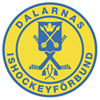 Dalarnas Ishockeyförbund 2023/2024Utbildningscamp U15 Dalarna pojk och flick            Käre hockeyspelare i Dalarna!Det här brevet är till dig och dina föräldrar. Vi vill med detta brev beskriva hur distriktslagsverksamheten fungerar i Dalarna. Vi kommer inte att ha några uttagningar på hösten för U15. Uttagningarna börjar i januari år 2024 för pojkspelare födda 2009 och för flickspelare 2009/2010. Under hösten kommer vi att ha två öppna utbildningar för alla, 18 november i Malung och 19 november i Avesta. Spelare från norra Dalarna anmäler sig i första hand till Malung och spelare från södra Dalarna till Avesta.Ange vid anmälan: Ort på campen, Avesta eller Malung, namn, klubb, position och eventuella allergier. Anmälan görs via mejl till anders.eriksson@leksand.se  Kostnad för campen är 500 kr/spelare som ni betalar via Swish  123 504 6693  senast två veckor innan.Campen kommer att innehålla teoripass om distriktslagsverksamheten samt om spelarutveckling (fysiskt, mentalt och socialt) + 2 ispass med tyngdpunkt på spelförståelse. Det kommer att vara minst 2-3 istränare, 1 målvaktstränare, 1 fystränare och 1 materialare. Vi kommer också att ha föräldrainformation. Vi kommer max att kunna ha 40 utespelare och 6 målvakter på respektive camp. Därför är det först till kvarn som gäller. Anmälan bekräftas via vändande mejl vid anmälan. Spelarna blir indelade i två grupper, beroende på hur många som anmäler sig.Schema:0800 Samling samtliga0900-1000 Is grupp 1	0845-0915  Fys grupp 21015-1045 Fys grupp 1	1015-1115  Is grupp 21115 Lunch grupp1	1145 Lunch grupp 21200 Föräldrainformation samtliga1230-1330 Is grupp 1	1230 Teori grupp 21345 Teori grupp 1	1345-1545 Is grupp 21600 Match 3x15 min 1800 Avslutning Vi vill att du tar med följande:  Kläder för uppvärmning. Egen hockeyutrustning (slipade skridskor, skridskoskydd, egen vattenflaska etc.) Återhämtningsmål samt rejäl matsäck till eftermiddagenVid frågor kontakta:Anders Eriksson Huvudtränare Dalarnas Ishockeyförbund 0730664160